Правила безопасного катания на роликах, велосипедах, самокатах.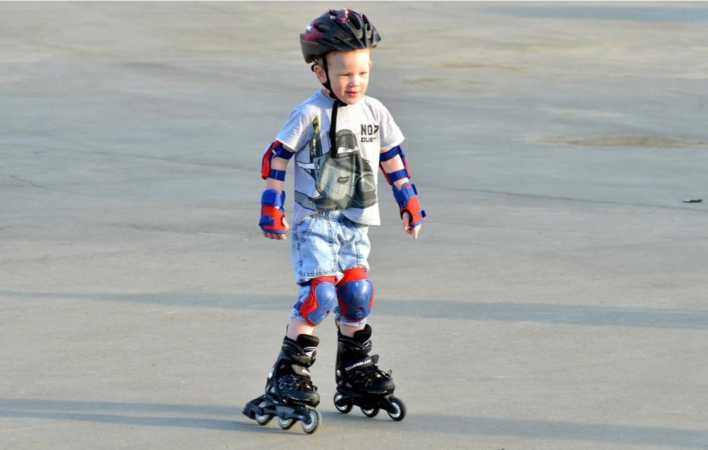 «Ответственность родителей за последствия приобретения своим детям технических средств передвижения (роликовые коньки, самокаты, велосипеды)»Правила безопасного катания на роликах, велосипедах, самокатах.Уважаемые родители!Ежегодно сотни детей и подростков попадают под колеса автомобилей, почти в 20% случаев дорожно-транспортное происшествие заканчивается летальным исходом. Это касается как пешеходов, так и велосипедистов, скейтбордистов, роллеров… Чтобы обезопасить юных участников дорожного движения, в качестве профилактики детского дорожно-транспортного травматизма следует предпринять соответствующие меры.Прежде чем разрешить ребёнку кататься на велосипеде, скейте, роликовых коньках, самостоятельно проинструктируйте их о Правилах дорожного движения и правилах поведения на улицах и дорогах. Убедитесь, что ребёнок способен самостоятельно ездить на велосипеде, самостоятельно контролируйте, как он ездит и где. Четко определите для ребенка места, где он может играть (парк, площадки для игр, безопасные дворы, стадионы и т.д.) и места, где играть нельзя, а надо быть особенно внимательным (тротуары, пешеходные переходы, проезжая часть).Дети в своих действиях непредсказуемы, поэтому водителям автомобилей следует быть крайне внимательными и осторожными.Как кататься на роликах: самые главные правила:Контролируйте скорость и движения.Помните, что на высоких скоростях с роликами справиться сложнее, чем с велосипедом, поскольку тормоза, как таковые, на них отсутствуют. Если ребёнок еще не совсем освоился с торможением и сбрасыванием скорости, то лучше катиться в горку, чем с горки. А еще лучше, найти ровную площадку и научиться тормозить на роликах. Одевайте защиту. Это касается всех роллеров. Как начинающих, так и профессионалов. Это поможет ребёнку увереннее чувствовать себя при движении.Правильное падение. В отличие от скейтборда, где падение вперед крайне нежелательно, на роликовых коньках все как раз наоборот. Дело в том, что вперед удобнее падать, и на это рассчитана вся защитная экипировка. Главное правило падения -это не падать на прямые руки. Падение же назад представляет большую опасность для детского организма, а именно для позвоночника и затылка.Наклон тела. Ребёнку при катании на роликах очень важно всегда чуть наклоняться вперед. При потере равновесия, соблюдая это правило, он спровоцирует правильное падение — вперед.Ноги всегда полусогнуты и работают как амортизаторы. Основная функция согнутых ног — это контроль хода роликов и правильное позиционирование центра тяжести, что помогает избежать заваливания тела в стороны.Одна нога всегда на полролика впереди другой. Такая позиция позволяет грамотно распределить центр тяжести и выполняет следующие функции: позволяет удерживать равновесие, избегая заваливания вперед и опрокидывания назад, за счет увеличенной устойчивости помогает избежать падения от попадания посторонних предметов под «ведущее» колесо одного из роликов.Аккуратно застегивайте ролики. Лучше всего затягивать ролики на максимум, чтобы они прочно держали ногу, но при этом не давили. Таким образом, ролик становится продолжением ноги, разгружаются некоторые виды мышц, и ребёнку будет проще контролировать равновесие и совершать маневры.Соблюдайте осторожность на мокром асфальте. На влажной поверхности ухудшается сцепление колес роликов с дорогой. Здесь лучше не делать резких движений и крутых маневров. Объясните ребёнку, что ноги будут проскальзывать. В отличие от нормального катания, при перемещении на роликах по скользким поверхностям амплитуда движений тела должна быть меньше. При езде по «тормозящим» поверхностям надо быть готовым к тому, что ноги могут внезапно затормозиться и его кинет вперед.Двигаясь по дороге рядом с машинами, велосипедистами, пешеходами и прочими участниками дорожного движения, важно осознавать, что скорость и манера прохождения препятствий в дорожных условиях у всех будет разная. Соответственно заранее нужно просчитать свою траекторию движения с учетом возможного поведения «соседей по улице» или их внезапного появления на проезжей части.Иногда, даже в простых ситуациях нахождения рядом с велосипедистами, роллеры умудряются воткнуть свои колеса в спицы соседа, что зачастую служит источником серьезных травм для обоих. Также двигаясь рядом с машиной, не нужно надеяться на то, что «у нее тормоза лучше».Соблюдайте правила безопасного катания, используйте защиту и катайтесь в удовольствие!Правила безопасного катания на велосипедах.Велосипед — друг, хорошо знакомый с детства. Что может быть проще? Умеешь ездить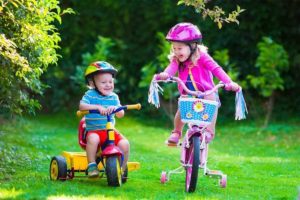 садись и езжай! Так и есть, только следует помнить, что велосипед — это, прежде всего, транспортное средство, при использовании которого обязательно соблюдать правила эксплуатации и поведения на дороге. Халатность и попустительство может привести к травмам, или, даже, печальному исходу.Важно научить детей соблюдать правила безопасной езды на велосипеде. С первых минут освоения этого транспорта нужно рассказывать ребенку о важных аспектах движения в доступной форме.Первые детские велосипеды на трех колесах и беговелы кроха начинает осваивать с двух лет. Лет с четырех ребенок пересаживается на двухколесный транспорт. Велопрогулки осуществляются в безопасных местах (скверы, парки, тротуары) и под присмотром родителей.Позже наступает время, когда взрослые перестают сопровождать ребенка на велосипедных прогулках. Перед тем, как отпустить чадо в самостоятельное путешествие, важно, чтобы ребенок выполнял все правила безопасного движения на интуитивном уровне и обладал достаточным мастерством вождения детского велосипеда.Знания о безопасной езде на велосипеде ребенка в 2-14 лет.С самых ранних лет ребенок должен иметь первые познания правил дорожного движения. Они должны состоять из нехитрых постулатов:объезжать движущиеся объекты (людей, животных, других участников движения);замедлять движение на поворотах и при маневрах, когда совершается объезд недвижимых преград на пути (деревья, лавочки и пр.);избегать выезда на проезжую часть;объезжать ямы, лужи, канализационные люки;переходить дорогу только в сопровождении взрослых, обязательно спешившись. Знания о безопасной езде ребенка на велосипеде с 14 лет.С этого возраста ребенок имеет право быть участником дорожного движения. Соблюдение ПДД жизненно необходимо:велосипедист должен соблюдать установленные правила и следовать указаниям дорожных знаков;помнить о дистанции относительно движущихся впереди объектов;если на дороге выделена зона движения велосипедистов (велодорожка), велосипедист должен ехать по ней;групповая езда осуществляется цепочкой, друг за другом;ребенок должен быть внимательным к стоящему транспорту (внезапное открытие дверей, резкий старт);в зоне передвижения людей спешиваются и везут велосипед рядом.Язык велосипедиста.Чтобы другие участники движения были информированы о передвижении велосипедиста, ребенку стоит запомнить специальные сигналы:вытянутая левая рука — поворот налево;левая рука, изогнутая в локтевом суставе и направленная вверх — поворот направо;опущенная левая рука — остановка.Важные предосторожности для безопасного передвижения детей на велосипеде.Во время движения нельзя слушать плеер и, тем более, разговаривать по телефону;внимательно следить за происходящим вокруг: движение транспорта, пешеходов, возможные помехи и препятствия;всегда учитывать: скорость, опыт вождения, качество дорожного покрытия;уметь и быть готовым резко тормозитьОсобенно это актуально, когда ребенок или подросток не обладает достаточным мастерством езды на детском велосипеде.Езда в дождь.Влага ухудшает техническое состояние велотранспорта и снижает срок службы деталей, потому поездок в дождь лучше избегать.Нюансы движения:плохое сцепление с дорогой;тормоза работают значительно хуже, что делает тормозной путь длиннее; — ухудшается видимость;поворот осуществляется только на минимальной скорости.Движение на велосипеде в темное время суток и при пониженной видимости.Обязательно зажженная фара спереди, фонарь сзади;световозвращатели — чистые и правильно закрепленные;светлая одежда, оснащенная светоотражателями — жизненно важно быть ребенку видимым для других участников движения.Нюансы экипировки юного велосипедиста.Выбор одежды по принципу безопасности при движении (чтоб не зацепилась за руль, цепь и пр.), лучше использовать спортивную или специальную одежду;обязательны светоотражающие полоски;минимальная необходимая защита — надежный шлем, который следует заменять после серьезных падений (даже при внешней целостности, ведь может быть нарушена внутренняя конструкция);защитные очки.Перед выездом на велосипеде.Проверка готовности транспортного средства к движению — часть правил безопасного движения ребенка на велосипеде. Перед выездом нужно осмотреть техническое состояние велосипеда на предмет следов от повышенных нагрузок:трещин;деформаций; вмятин;потертостей;отслоений краски.Стоит обязательно проверить:исправность руля и фары;работу звукового сигнала и тормозаналичие и чистоту световозвращателей;давление в шинах;центровку колес;натяжение спиц и цепи;наличие и регулировку зеркала заднего вида;соответствие высоты сидения росту велосипедиста — при нижнем положении педалей нога должна быть слегка согнута. Все эти простые правила жизненно необходимы и должны быть доведены до автоматизма. Важно помнить, что истинно насладиться ездой поможет только безопасность.Соблюдение указанных рекомендаций поможет сделать Ваши велосипедные прогулки комфортными и безопасными, что обеспечит только приятные эмоции!Правила безопасного катания на самокате.Прежде всего, нужно объяснить ребёнку, где можно кататься, а где нельзя, напомнить о правилах дорожного движения: не выезжать на проезжую часть, смотреть по сторонам.Расскажите ребенку, что может стать препятствием для самоката, почему важно объезжать ямы, камни, торчащие из земли коряги и пр.Желательно предостеречь ребенка от возможных падений и травм — надеть шлем, наколенники, налокотники, перчатки. Не всегда, конечно, удастся бежать впереди и стелить соломку, но, хотя бы гипотетически, обезопасить неопытного каскадера стоит. Существует много приемов катания на самокате, но всему свое время.Прежде чем лихачить, нужно освоить азы. Начинаем от простого к сложному.Учимся падать. Сначала падаем на колени, потом на локти, на ладони. Можно отработать это упражнение без самоката (дома на ковре), а затем и на нем (эти навыки пригодятся при обучении езде на велосипеде).Определяем место проведения тренировки. Для начала подойдет квартира. Первое время, чтобы ребенок не потерял равновесие и не упал, подстраховывайте его. Беремся за ручки руля обеими руками, одну ногу ставим на платформу, второй отталкиваемся от земли.С чего начинать тренировки?Начинаем передвижение прямо. Определяем толчковую ногу (это мы увидим по тому, какой ногой ребенок чаще пытается оттолкнуться). «Правильная» нога на первыхпорах — первый успех, первые победы и задор. Ребенок-левша быстрее освоит катание с левой ноги, а правше будет удобнее отталкиваться правой.Во время движения, ногу, которая находится на платформе, после толчка разгибаем, а при толчке снова сгибаем в колене. Получается своеобразное приседание на одной ноге. Как только самокат наберет небольшую скорость, вторую ногу также можно поставить на платформу (этот прием используется только тогда, когда есть навыки катания).При замедлении движения, снова отталкиваемся ногой, управляя при этом рулем. Корпус немного наклоняем вперед (наваливаемся на руль) — это позволит ребенку не падать назад.При движении смотрим вперед, чтобы заранее увидеть препятствия или ухабы и объехать их. Периодически меняем толчковую ногу для того, чтобы нагрузка на мышцы распределялась равномерно.Повороты. Освоив передвижение на самокате прямо, учим делать повороты. Такой навык позволит легко маневрировать при объезде препятствий.Двигаясь вперед, при необходимости повернуть налево, выезжаем к правому краю дорожки, отталкиваемся левой ногой, поворачиваем руль влево. При необходимости повернуть направо, выезжаем к левому краю дорожки, отталкиваемся правой ногой, поворачиваем руль направо.Катание по кругу. Повороты направо и налево хорошо закрепить, выполняя более сложное упражнение — катание по кругу то в одну сторону, то в другую. Если ваш ребенок мал и плохо знает, где право и где лево, эти нехитрые упражнения позволят легко и непринужденно запомнить.Катание по сложной траектории. После освоения простых способов передвижения на самокате, можно предложить ребенку выполнить более сложные упражнения: езда зигзагом (змейкой), объезд фишек-препятствий. В роли «фишек» для объезда могут выступить и сами родители.Учимся тормозить. В некоторых моделях самокатов над задним колесом есть щиток, его можно использовать как тормоз, нажав на него толчковой ногой. В случае необходимости (препятствие на пути), с самоката легко спрыгнуть, но только на небольшой скорости. Здесь нам пригодятся наши навыки падения. А также, самокат можно просто какое-то время катить рядом, держа за руль одной рукой.Катание по дорожкам с разными покрытиями. Естественно, кататься на асфальтированной дорожке гораздо легче и я предлагаю усложнить задачу, как это было в нашем случае. Мы использовали лесные тропинки. На них-то и есть естественные преграды, дорожка по структуре меняется, то рыхлая, то протоптана — твердая, торчат корни, лежат шишки. Таким образом, ребенок может применить полученные навыки. Хорошо, конечно, если тропинки немного разноуровневые, т.е. имеют спуски и подъемы. Это даст ребенку возможность научиться притормаживать при спуске, быть более мобильным и ощутить бурю эмоций.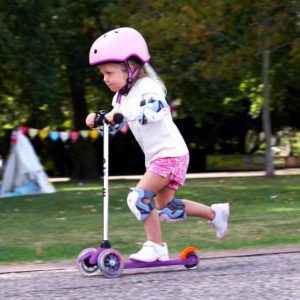 «Гонки». Кто быстрее: вы бегом или ребенок на самокате? А если малышей несколько, почему бы не устроить соревнование, начертив линию старта и взяв в руки секундомер?Когда малыш почувствует себя асом в катании на самокате и ему наскучат дорожки- тропинки возле дома, можно перейти на катание в скейт-парке.Самый важный пункт. Вы должны быть терпеливы, ведь ваш ребенок мал и неопытен. Для каждого ребенка, особенно маленького, очень важна ваша похвала: за каждый маленький успех хвалите своего героя. Ведь сколько положительных эмоций он может испытать не от катания на самокате, а всего лишь от вашего признания. Ваша похвала для него — защита и поддержка в трудную минуту. А пока он маленький, вы для него — «центр вселенной» и доверяет он вам, и только вам.Соблюдая эти простые правила, можно легко научить ребенка кататься на самокате и получать удовольствие от катания.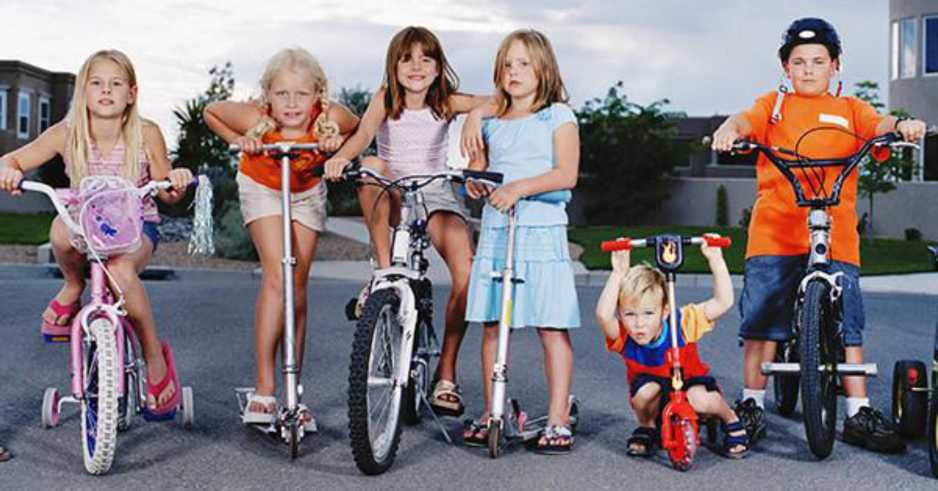 